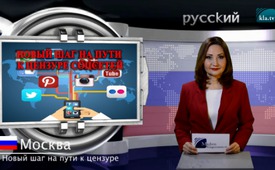 Новый шаг на пути к цензуре соцсетей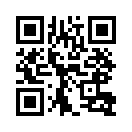 В середине ноября 2016 года различные политики обвинили операторов социальных сетей в терпимости к лживой информации, которая повлияла на выборы в США. Теперь эти политики хотят ужесточить правила и сделать соцсети ответственными за их содержание.В середине ноября 2016 года различные политики обвинили операторов социальных сетей в терпимости к лживой информации, которая повлияла на выборы в США. Теперь эти политики хотят ужесточить правила и сделать соцсети ответственными за их содержание. На самом деле, кажется, что некоторые сообщения, опубликованные на Facebook и в других социальных сетях, не полностью основываются на истине. Но также в большинстве газет и радиовещательных каналов, которые имеют совершенно другие возможности для исследования истины, можно многократно найти лживую информацию. Например, Западногерманское вещание (WDR) и американское интернет-издание Huffington Post в августе 2014 сообщали о российских частях и танках, воюющих в восточной Украине. Однако, оказалось, что использованное при этом фото было сделано 5 лет назад во время учений на Кавказе. Второй немецкий телеканал в 2011 охарактеризовал правление Сирии Башара аль-Асада как «кровавый режим» и при этом использовал фотоматериал, сделанный, как доказано, в Ираке в 2007 году. Это всего лишь два примера того широкого спектра преднамеренной лживой информации, которыми СМИ повлияли на формирование мнения граждан. Ни в одном из этих случаев ни один из политиков не посчитал нужным потребовать применение правовых мер против радио- и телеканалов или против издателей этих газет.от ke.Источники:www.welt.de/wirtschaft/article159611276/Politiker-planen-staerkere-Regulierungvon-Facebook.html| http://homment.com/ARD-ZDF-mainpulationМожет быть вас тоже интересует:#GDPR-ru - Общий регламент по защите данных - www.kla.tv/GDPR-ru

#Facebook-ru - www.kla.tv/Facebook-ruKla.TV – Другие новости ... свободные – независимые – без цензуры ...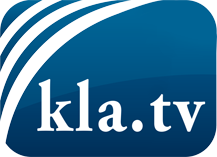 О чем СМИ не должны молчать ...Мало слышанное от народа, для народа...регулярные новости на www.kla.tv/ruОставайтесь с нами!Бесплатную рассылку новостей по электронной почте
Вы можете получить по ссылке www.kla.tv/abo-ruИнструкция по безопасности:Несогласные голоса, к сожалению, все снова подвергаются цензуре и подавлению. До тех пор, пока мы не будем сообщать в соответствии с интересами и идеологией системной прессы, мы всегда должны ожидать, что будут искать предлоги, чтобы заблокировать или навредить Kla.TV.Поэтому объединитесь сегодня в сеть независимо от интернета!
Нажмите здесь: www.kla.tv/vernetzung&lang=ruЛицензия:    Creative Commons License с указанием названия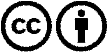 Распространение и переработка желательно с указанием названия! При этом материал не может быть представлен вне контекста. Учреждения, финансируемые за счет государственных средств, не могут пользоваться ими без консультации. Нарушения могут преследоваться по закону.